39.85m²ESPERA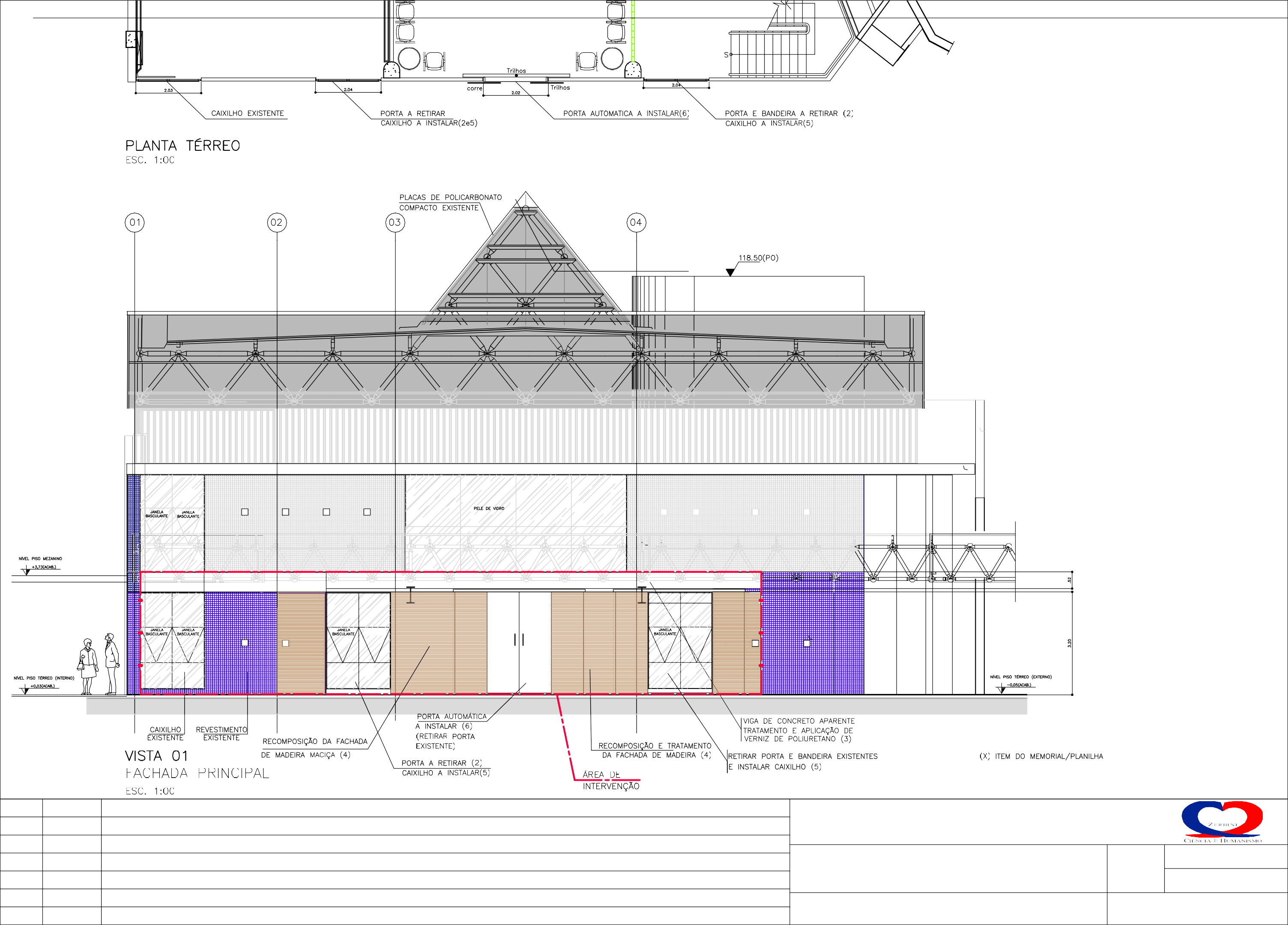 LOCALINCOR - BLOCO 2 - TÉRREOINCOR.HCF    U    N    D    A    Ç     Ã   O05	14/08/2017COMPATIBILIZAÇÃO MEMORIALPROJETOECOFACHADACÓDIGO DOPROJETOARQUITETOHENRIQUE JATENEDESENHISTALuiz, Larissa0425/05/2017FACHADAFASEESCALAREVISÃODATAFOLHAARQUIVO REFERÊNCIAREV. NºDATADESCRIÇÃOESTUDO DE FACHADA1:1000514/08/201701B1_PV1-Layout.dwg